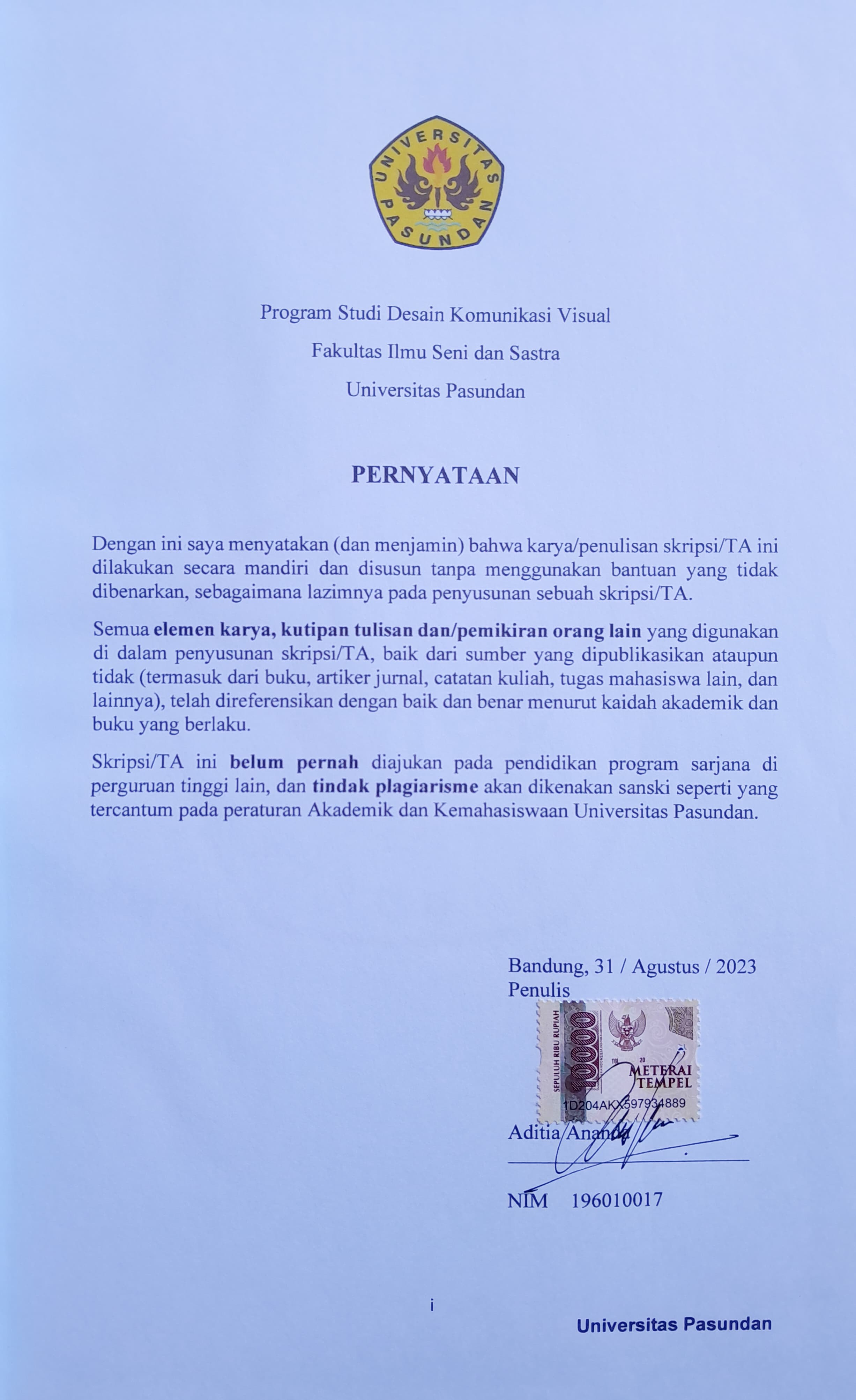 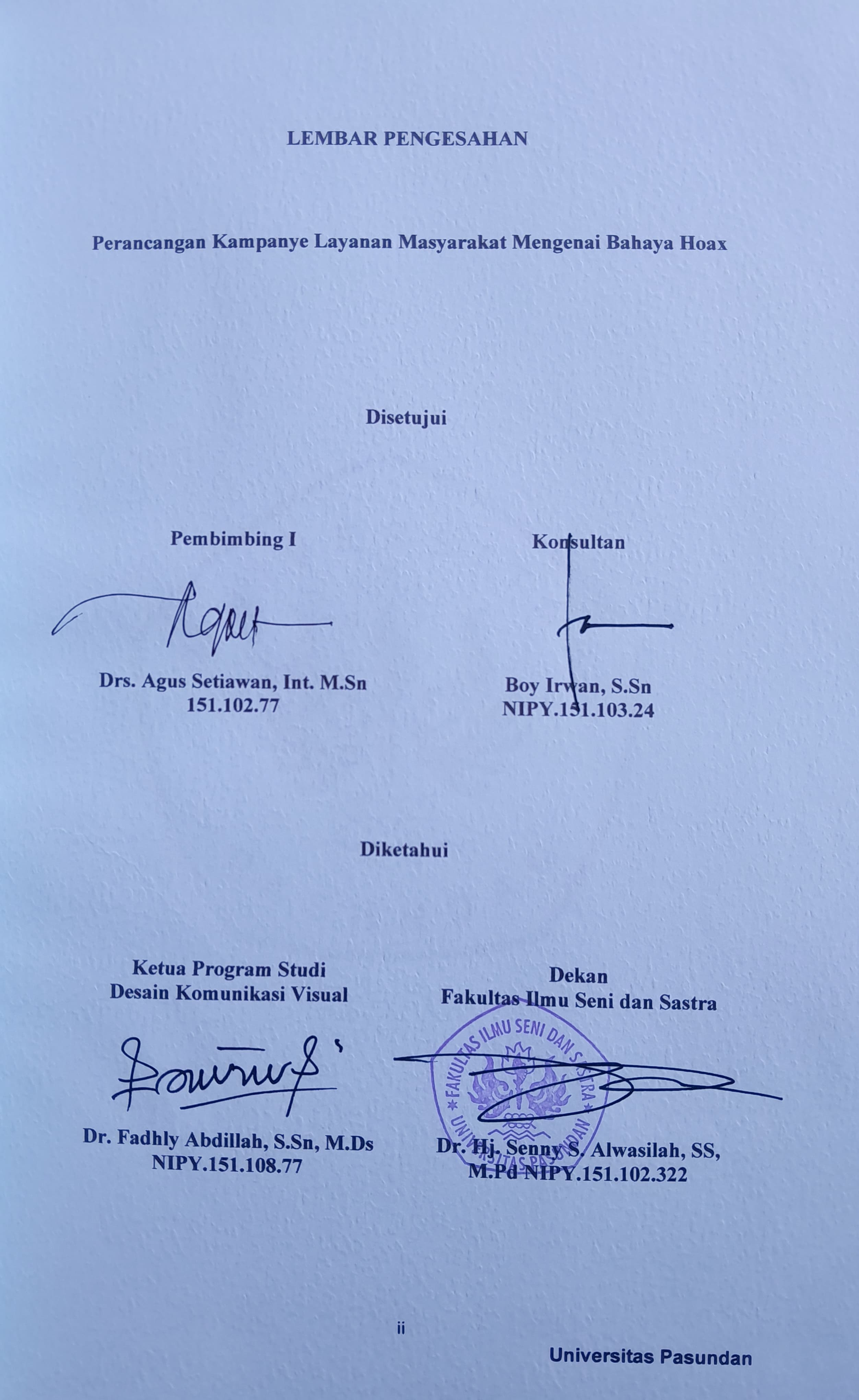 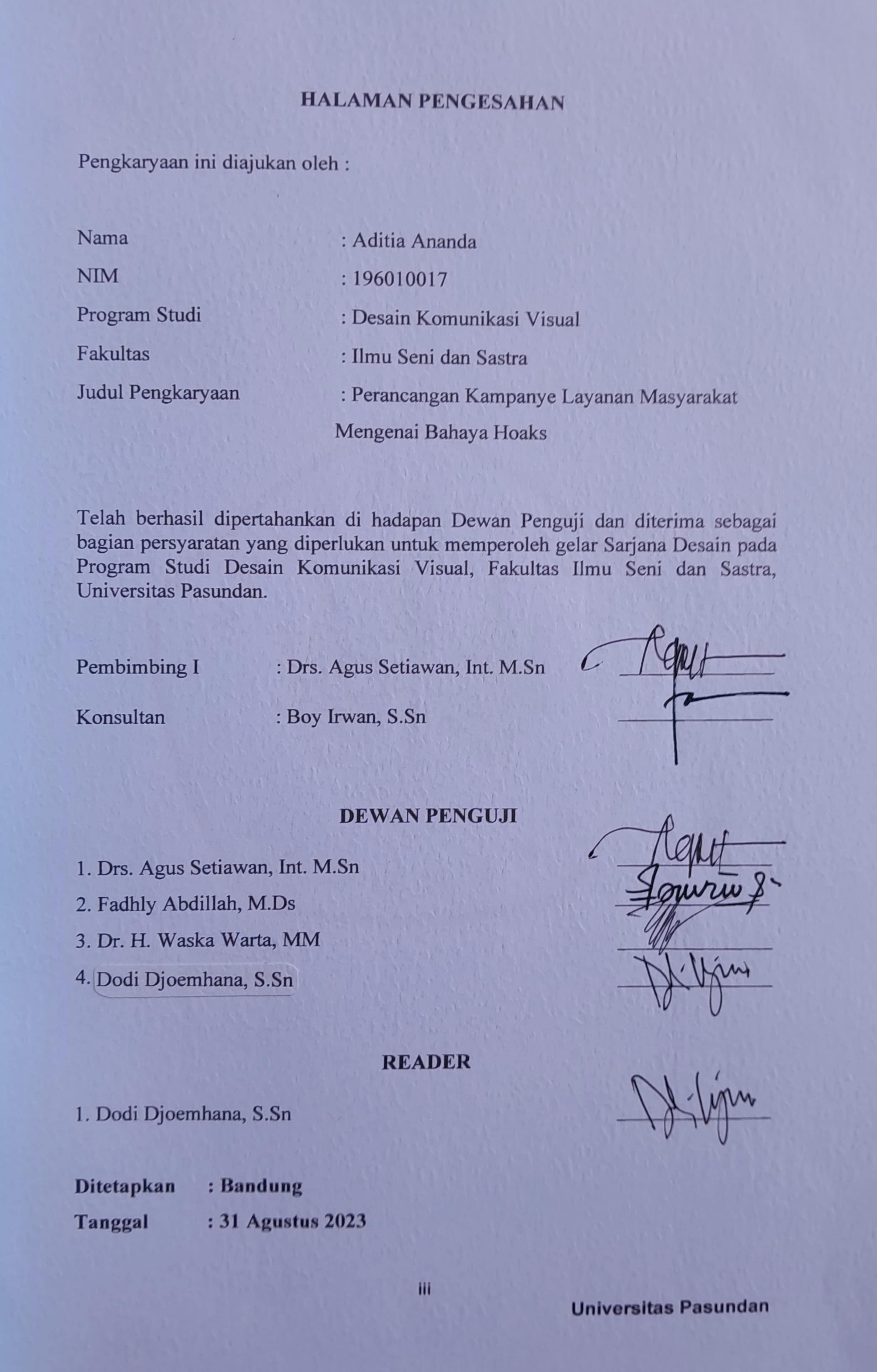 ABSTRAKAditia AnandaProgram Studi Desain Komunikasi Visual, Fakultas Ilmu Seni dan SastraUniversitas Pasundan Bandung“ Perancangan Kampanye Layanan Masyarakat Mengenai Bahaya Hoax ”Survei Asian Parent menunjukkan bahwa ibu Indonesia menghabiskan rata-rata tiga jam sehari di media sosial. Jejaring sosial yang digunakan juga beragam seperti Instagram (95%), Facebook (85%) dan YouTube (83%). dengan aktivitas ini membuat khawatir karena media sosial seperti Facebook menjadi media sosial yang paling banyak penyebaran hoax nya, literasi digital mereka rendah. Selain itu persoalan biologis yang membuat kemampuan kognitif mereka menurun seiring bertambahnya usia, sehingga lebih rentan tertipu hoax. penulis menggunakan metode studi literatur dengan serangkaian kegiatan yang berkenaan dengan metode pengumpulan data pustaka, membaca dan mencatat, serta mengelola bahan penelitian, selain itu penulis melakukan observasi, wawancara ke ibu rumah tangga sebagai target penelitian juga kelembagaan terkait, dan menyebarkan Kuesioner Ibu Ibu tidak terlepas dari risiko terkena hoax, salah satu medianya adalah melalui gosip gosip antar Ibu-ibu. Penyebaran hoax bisa berawal dari gosip, karenanya jangan mudah percaya dan tetap mencari informasi lebih terkait kebenaran suatu berita, maka dari itu inti dari permasalahan yang didapatkan dan dijadikan sebagai what to say adalah “Saring sebelum sharing,” dengan banyaknya penyebaran hoax di Facebook yang mencapai 1000 lebih kasus di Jawa Barat, dan ditambah banyaknya pengguna juga masifnya ibu-ibu mengakses media sosial Facebook, ini menjadi permasalahan karna ibu-ibu rentan terpapar oleh hoax, ini disebabkan karna usia dan masih banyak faktor lainnya, hal ini menjadikan penulis ingin membuat sebuah iklan layanan masyarakat yang bertujuan mengedukasi agar ibu-ibu ini selalu waspada dan selalu saring informasi yang ada di media sosial.Kata Kunci : Kampanye, Hoax, Ibu rumah tanggaABSTRACTAditia AnandaVisual Communication Design Study Program, Faculty of Arts and LettersBandung Pasundan University" Public Service Campaign Design Regarding the Dangers of Hoaxes "The Asian Parent survey shows that Indonesian mothers spend an average of three hours a day on social media. The social networks used also vary, such as Instagram (95%), Facebook (85%) and YouTube (83%). this activity makes me worry because social media like Facebook is the social media that spreads the most hoaxes, their digital literacy is low. Apart from that, biological problems make their cognitive abilities decrease with age, making them more vulnerable to being deceived by hoaxes. , interviewing housewives as research targets as well as related institutions, and distributing questionnaires. Mothers are inseparable from the risk of being exposed to hoaxes, one of the media is through gossip between mothers. The spread of hoaxes can start from gossip, so don't easily believe and keep looking for more information related to the truth of a news story, therefore the essence of the problem that is obtained and used as what to say is "Filter before sharing," with many spreading hoaxes on Facebook that reach 1,000 more cases in West Java, and added to the large number of users as well as the massive number of mothers accessing Facebook social media, this is a problem because mothers are vulnerable to being exposed to hoaxes, this is due to age and there are many other factors, this makes the author want to make a a public service advertisement that aims to educate so that these mothers are always vigilant and always filter information on social media.Keywords: Campaigns, Hoaxes, housewivesKATA PENGANTARAlhamdulillah, senantiasa kita ucapkan puji syukur kehadiran Allah SWT yang hingga saat ini masih memberikan kita nikmat iman dan kesehatan, sehingga penulis diberi untuk menyelesaikan tugas akhir  tentang “ Perancangan Kampanye Layanan Masyarakat Mengenai Bahaya Hoax ”. Laporan pengkaryaan Tugas Akhir ini dilakukan dalam rangka memenuhi salah satu syarat untuk mencapai gelar Sarjana Desain Program Studi Desain Komunikasi Visual pada Fakultas Ilmu Seni dan Sastra Universitas Pasundan. Penulis menyadari bahwa laporan pengkaryaan Tugas Akhir ini dibuat dengan segala keterbatasan kemampuan, pengetahuan, dan pengalaman, serta jauh dari kata sempurna. Walaupun begitu, Tugas Akhir ini dikerjakan dengan penuh tanggung jawab. Penulis mengharapkan kritik dan saran untuk perbaikan di masa yang akan datang. UCAPAN TERIMA KASIH DAN LEMBAR PERSEMBAHANPada kesempatan ini penulis ingin menyampaikan ucapan terima kasih atas bantuan dan dengan dorongan dari berbagai pihak yang sangat berarti sejak masa perkuliahan sampai pada penyusunan pengkaryaan Tugas Akhir saat ini. Maka dari itu, penulis mengucapkan terima kasih kepada :Yth Bapak Drs. H. Agus Setiawan, M.Sn.,  selaku pembimbing 1 yang telah menyediakan meluangkan waktunya untuk membimbing, mengarahkan arahan serta memberikan perhatian dan motivasi kepada penulis sampai selesai penyusunan Tugas Akhir ini;Yth Bapak Boy Irwan, S.Sn, selaku pembimbing 2 yang telah menyediakan meluangkan waktunya untuk  membimbing, mengarahkan  arahan serta memberikan perhatian dan motivasi kepada penulis sampai selesai penyusunan Tugas Akhir ini;Yth Bapak Fadly Abdillah, M.Ds, Ibu Purmaningrum Maeni, M.Ds, dan Bapak Tata Kartasudjana, M.Ds. selaku dosen penanggung jawab Tugas Akhir yang telah meluangkan waktunya memberikan perhatian dan motivasi kepada seluruh mahasiswa Tugas Akhir khususnya penulis dari awal sampai selesai penyusunan Tugas Akhir ini;Seluruh dosen yang telah memberikan ilmu yang bermanfaat bagi penulis selama mengikuti proses perkuliahan, serta staf dan karyawan DKV UNPAS atas bantuan dan kerja samanya yang telah menunjang dalam penyelesaian tugas akhir ini;Orang tua yang sangat berharga dalam hidup penulis, Ibu yang selalu menyayangi, sabar dalam mendidik dan mengingatkan, serta dukungan dan doa yang selalu menemani penulis dalam segala hal terutama dalam menyelesaikan studi hingga selesai;Keluarga yang juga selalu memberikan dukungan dan mendoakan yang terbaik untuk penulis;Herlina Rizkia Cahyani 196010019 yang selalu membantu dan memberikan dukungan serta kritik dan saran hingga selesainya Tugas Akhir ini;Seluruh pihak yang ikut memberikan bantuan dan motivasi secara langsung maupun tidak yang tidak dapat penulis sebutkan satu persatu. Semoga Allah SWT melipat gandakan segala kebaikannya.Akhir kata, semoga laporan pengkaryaan Tugas Akhir ini dapat bermanfaat khususnya bagi penulis dan secara umum bagi siapa pun yang membacanya.HALAMAN PERNYATAAN PERSETUJUAN PUBLIKASI TUGAS AKHIR UNTUK KEPENTINGAN AKADEMISSebagai sivitas akademik Universitas Pasundan, saya yang bertanda tangan di bawah ini :Nama				 : Aditia AnandaNIM				 : 196010017Program Studi			 : Desain Komunikasi VisualDepartemen 			 : Universitas Pasundan	Fakultas			 : Ilmu Seni dan SastraJenis Karya 	 : Pengkaryaan Tugas AkhirDengan pengembangan ilmu pengetahuan, menyetujui untuk memberikan kepada Universitas Pasundan Hak Bebas Royalti Noneksklusif (Non-exclusive Royalty Free Right) atas karya ilmiah saya yang berjudul “Perancangan Kampanye Layanan Masyarakat Mengenai Bahaya Hoax ”. Beserta perangkat yang ada (jika diperlukan). Dengan Hak Bebas Royalti Noneksklusif ini, Universitas Pasundan berhak menyimpan, mengalih media/format-kan, mengelola dalam bentuk pangkalan data (database), merawat, dan mempublikasikan tugas akhir saya selama tetap mencantumkan nama saya sebagai penulis/pencipta dan sebagai pemilik Hak Cipta.Demikian pernyataan ini saya buat dengan sebenarnya.DAFTAR GAMBARGambar 1. 1 Skema Perancangan	5Gambar 3. 1 Hoax ratna sarumpaet	20Gambar 3. 2 Hoax konspirasi imunisasi dan vaksin	21Gambar 3. 3 Hoax PKI	22Gambar 3. 4 Hoax virus corona	23Gambar 3. 5 Kuesioner	32Gambar 3. 6 Pengguna media sosial berdasarkan umur & gender	33Gambar 3. 7 Pengguna Media Sosial di Jawa Barat	34Gambar 3. 8 Pedia sosial paling sering digunakan	35Gambar 3. 9 Pengguna facebook di Indonesia menurut rentang usia	36Gambar 3. 10 Ibu di Indonesia habiskan waktu 3 jam dalam bermedsos	37Gambar 3. 11 Facebook, medsos yang palingbanyak digunakan penyebaran hoax	38Gambar 3. 12 Moodboard	43Gambar 4. 1 Font	49Gambar 4. 2 Palet warna	50Gambar 4. 3 Elemen visual	52Gambar 4. 4 Maskot	53Gambar 4. 5 Storyboard	54Gambar 4. 6 Reels Facebook	55Gambar 4. 7 Feed Facebook Attantion	56Gambar 4. 8 Feed Facebook Interest	57Gambar 4. 9 Feed Facebook Search	58Gambar 4. 10 Feed Fcebook Share	59Gambar 4. 11 Tiktok Video Attantion	60Gambar 4. 12 Mockup topi, muk, dan pin/bros	61Gambar 4. 13 Mockup Baju	61Gambar 4. 14 Mockup Tote bag	62Gambar 4. 15 New Media	62Gambar 4. 16 New Media	63Gambar 4. 17 Billboard 2	63DAFTAR TABELTabel 3. 1 Consumer journey	41Tabel 4. 1 Jadwal Media	47Tabel 4. 2 Biaya	48DAFTAR LAMPIRANLampiran 1 	 Wawancara mahasiswa Itenas di Gasibu Lampiran 2	 Wawancara mahasiswa UnpasLampiran 3 	 Diskusi dengan Ibu Lies Neni Budiarti, S.Psi., M.SiLampiran 4 	 Ibu Jojoh : Ibu rumah tanggaLampiran 5 	 Diskominfo Kota BandungLampiran 6 	 Karya hasil jadiBandung,   	 /  	/2023Penulis	Aditia AnandaNIM	196010017Bandung,   	 /  	/2023Penulis	Aditia AnandaNIM	196010017Dibuat di BandungPada Tanggal,(Aditia Ananda)